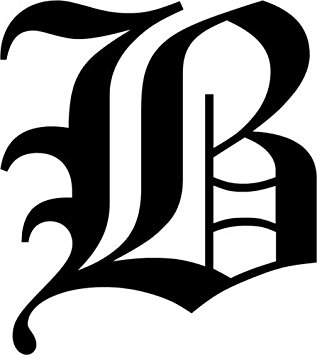 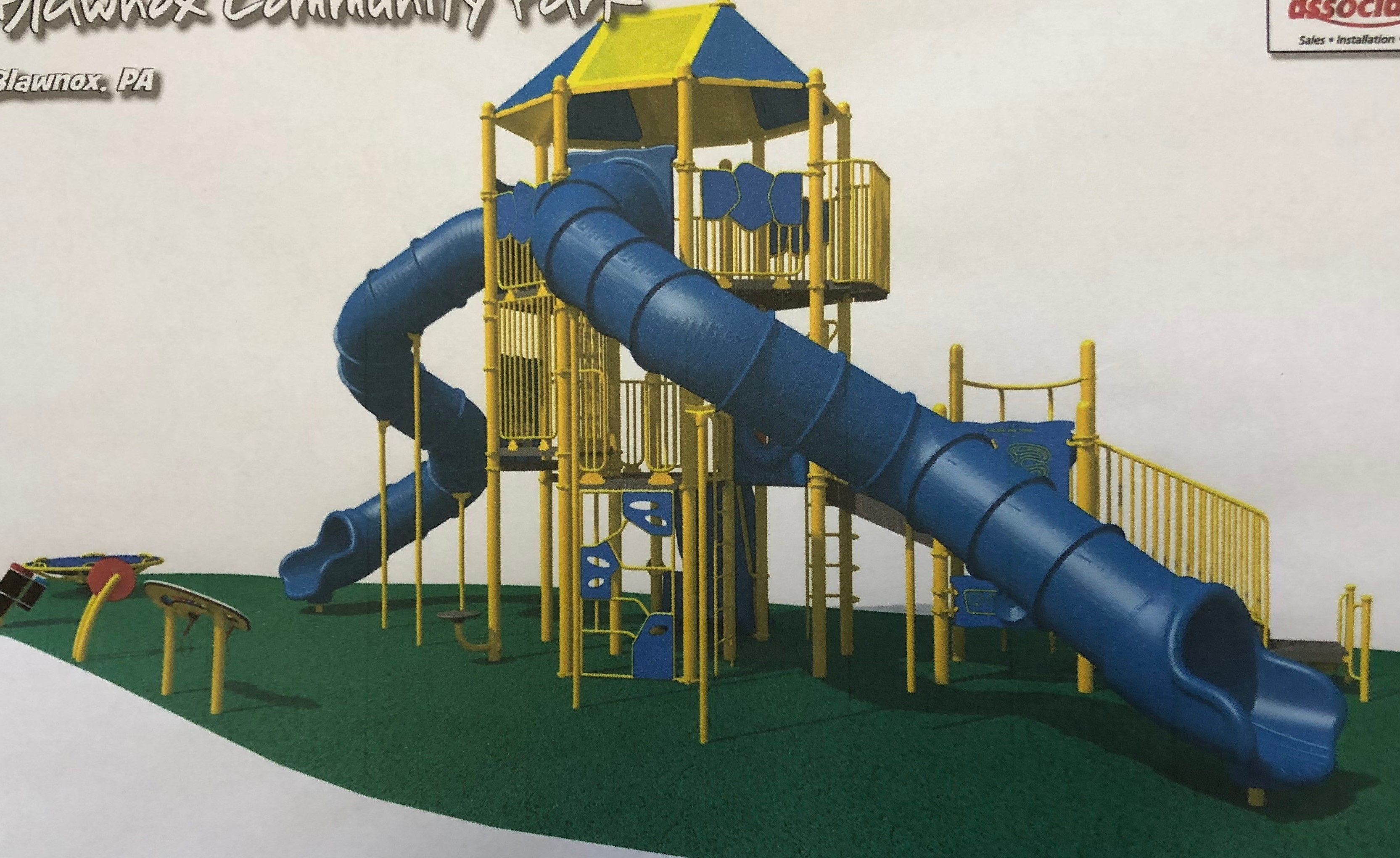 Allegheny Smokeworks (cont.)ASW is also Western PA’s most comprehensive pipe and tobacco dealer. “Pipe smoking is hardly a thing of the past,” says Christian. “It remains a dignified way to enjoy a fine English or aromatic blend, and we carry literally hundreds of excellent mixtures.” The Pittsburgh Pipe Club meets at the shop on the second Saturday of every month to share stories and swap favorites in ASW’s cozy smoking lounge. Open most nights until 8:00 pm, ASW welcomes you to Blawnox!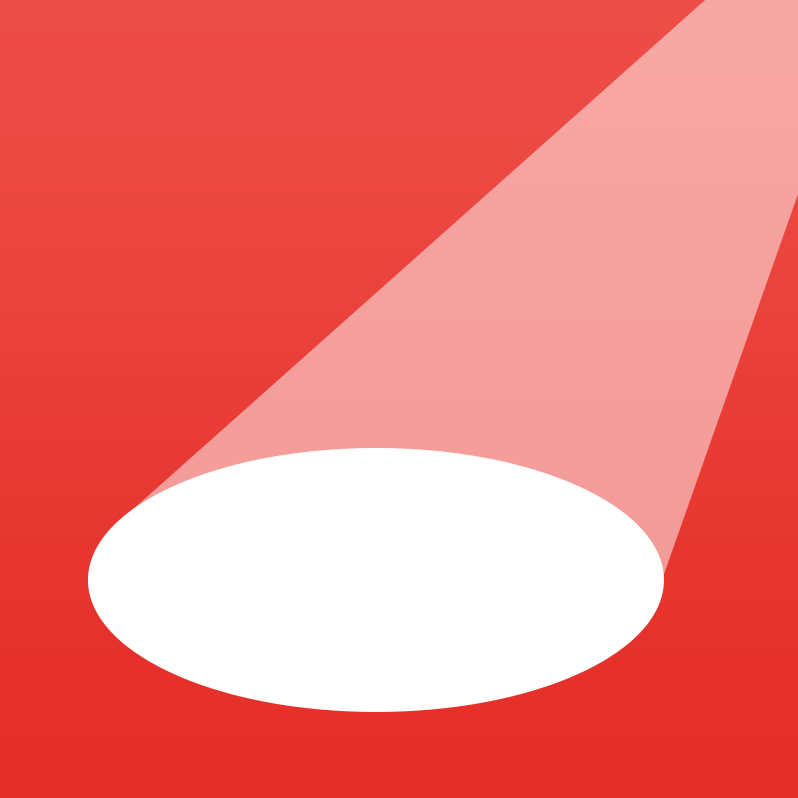 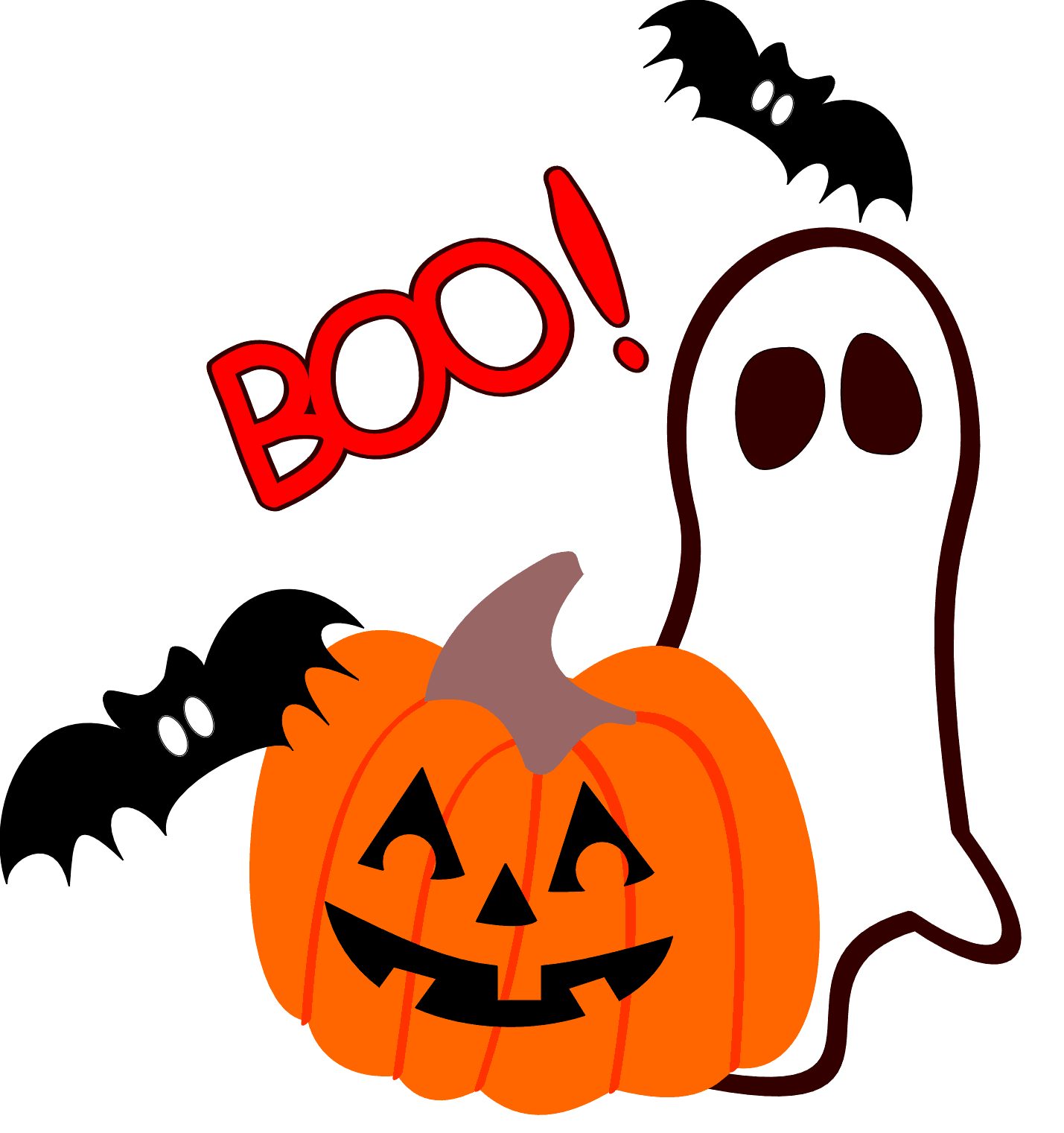 Trick or Treat!                           Blawnox Borough Trick or Treat will occur on Halloween Night, October 31st, from 6:00 – 8:00 pm. The Parade line up will begin at 5:30 pm at the corner of Woodland Road and Freeport Road. The parade finishes at the Hoboken Church with a special treat. Blawnox Borough Council     Debbie Laskey,                     President     Randy Stoddard,                   Vice President     John Simmons,                      Council Member     Meghan Kennedy,                 Council Member     Katie Coban,                        Council Member     Jessica Dayhoff,                     Council Member      Elaine Palmer,                       Council Member     Anthony Gross,                    Mayor     Gordon Taylor,                    Engineer     Jack Cambest,                       Solicitor     Mallori McDowell,                Code Enforcement